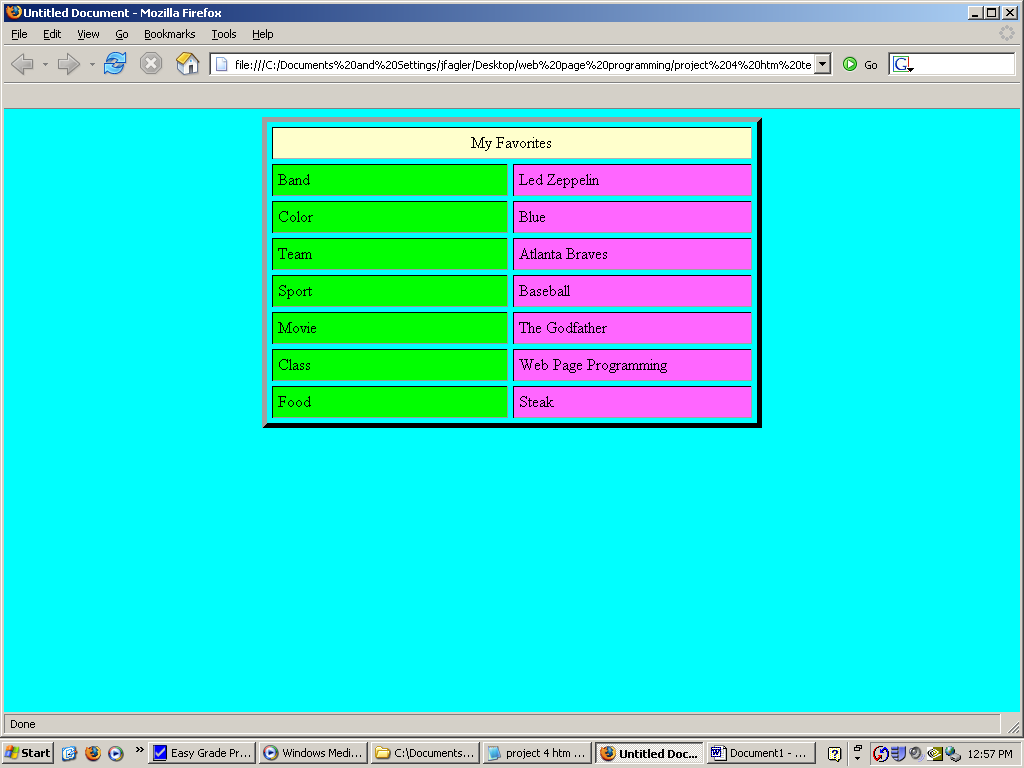 Instructions:Open Notepad and enter the code necessary to recreate the Table above as close as you can get it.  You may choose your own colors.In the column on the right, enter your personal favorites for each category.Create a Test folder in your Tutorial05 folder.  Name the file favorites.htm and save it in there.